Фотовыставка «Хорошо нам рядышком с дедушкой и бабушкой»1 октября отмечают День пожилого человека.  Фотовыставка была создана для привлечения внимания к бабушкам и дедушкам. В наше время трудно назвать «пожилыми людьми» дедушек и бабушек, скорее всего это пример  для нового поколения. В нашей группе дедушки и бабушки очень активные, любят играть с внуками, гулять, прививают любовь к спорту и рыбалке. Я и бабушку люблю,Я и дедушку люблю, Я всегда им помогаю,Пол мету и пыль стираю.Мама, папа, дед и я,Да и бабушка моя-Наша дружная семья.
Воспитатели: Веко О.В., Коростелева С.Ю.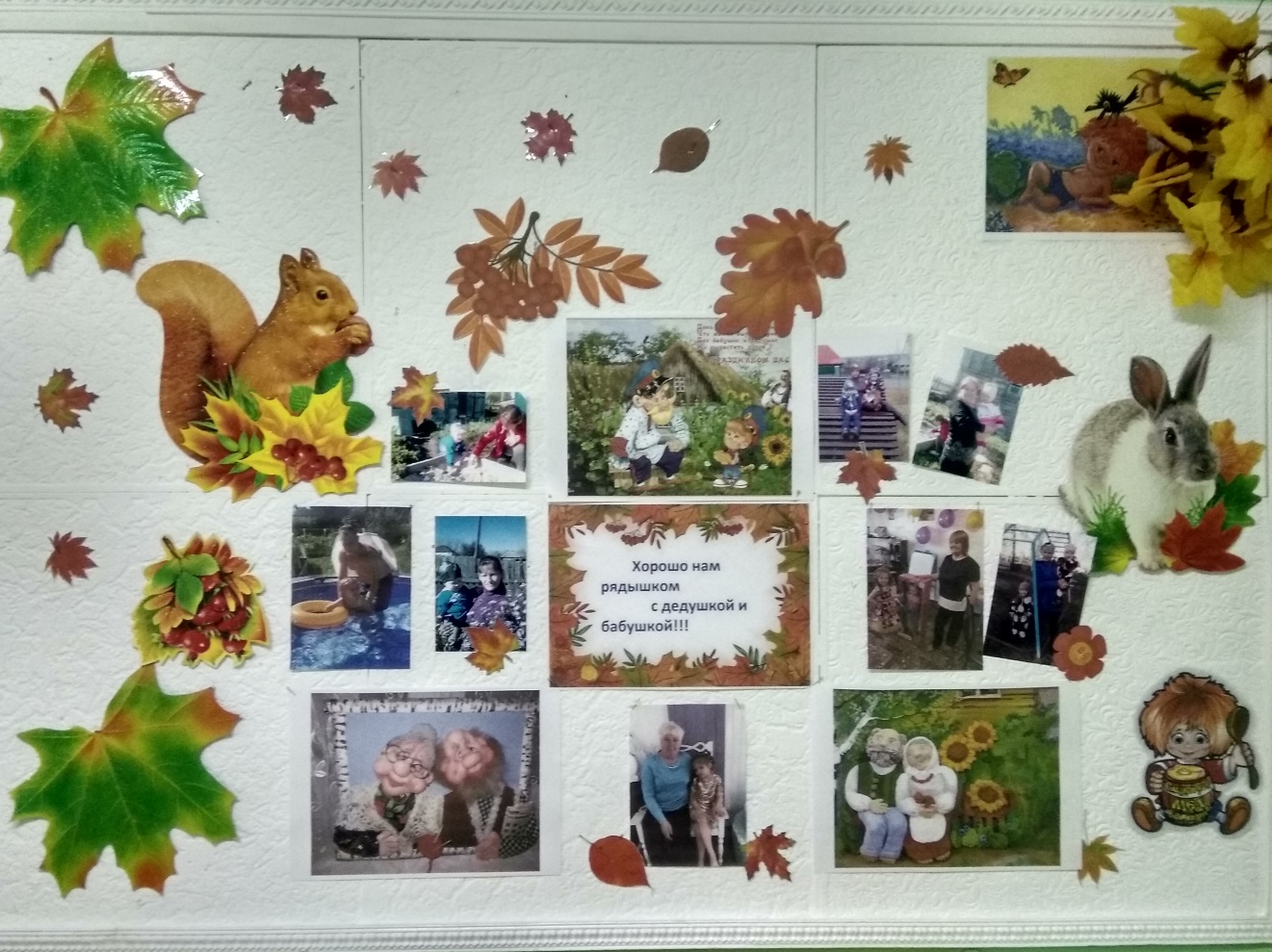 